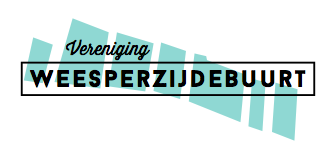 Ben je betrokken bij ontwikkelingen in de buurt? Wil je de buurt beter leren kennen? Wil je inspraak? Steun dan Vereniging Weesperzijdebuurt en word lid.Vereniging Weesperzijdebuurt zet zich al sinds 1988 actief in voor een leefbare en dynamische buurt waar het goed wonen is. In het (bijna) 30-jarige bestaan van de vereniging is er veel veranderd. De buurt is constant in beweging. We staan open voor alle nieuwe ontwikkelingen in de buurt. Maar tegelijkertijd bewaken we wél de balans tussen leefbaarheid, duurzaamheid en economische groei. Hier zetten de vrijwilligers van Vereniging Weesperzijdebuurt zich voor in. Ontwikkelingen in de buurt en beleidsplannen van de gemeente worden zorgvuldig in de gaten gehouden. Hiervoor worden nauwe contacten onderhouden met de gemeente en de buurtbewoners (huizen en woonboten). Wat kun je verwachten als lid van Vereniging Weesperzijdebuurt?Meedenken over, en inspraak op de onderwerpen: wonen, werken, verkeer, parkeren, horeca, bouwprojecten, oevergebruik Amstel, groenvoorziening.Een vertegenwoordiging naar de gemeente toe voor uiteenlopende buurtaangelegenheden. Door middel van korte lijnen naar de gemeente, kwartaalbijeenkomsten met regiomanagers, overleg met wethouders. Een vereniging die duurzame groei toejuicht, met een sterke focus op behoud van de leefbaarheid en het groene karakter van de buurt.Je (desgewenst) samen met de vereniging actief inzetten voor de buurt.Een manier om de buurt beter te leren kennen.Ondersteuning van culturele projecten in de buurt.Een platform om op de hoogte te blijven van ontwikkelingen in de buurt.Algemene ledenvergaderingen.Elk lid helpt ons sterker te staan en draagvlak te behouden naar de gemeente en andere partijen toe; Een verenigde buurt is een sterke buurt.Ga naar www.verenigingweesperzijdebuurt.nl en word nu lid voor 10 euro per huishouden. Word je nu lid? Dan betaalt je alleen voor 2018!www.verenigingweesperzijdebuurt.nlContact: info@verenigingweesperzijdebuurt.nlRekeningnummer: NL94 INGB 0002 911 820KvK-nummer: 40536227 0000 H